SEGUNDA CONVOCATORIA  ASAMBLEA EXTRAORDINARIA DE LA ASOCIACIÓN CIVIL DE EVENTOS WESTERN DE VENEZUELA Se convoca a los miembros de la Asociación Civil de Eventos Western de Venezuela, ASOWEST, a la celebración de la ASAMBLEA EXTRAORDINARIA, a celebrarse el día martes, 05 de Marzo de 2024, a las 10: 00 a.m,  en la ciudad de Barquisimeto, estado Lara, en la siguiente dirección: Hotel Trinitarias Suites, ubicado en Av. Los Leones con Av. Libertadores C.C LAS TRINITARIAS, Salón Cardenal. Dicha convocatoria tiene por objeto tratar los siguientes puntos:  Aprobación de los estados financieros periodo Mayo-Diciembre 2023.Reforma Integral de los estatutos de ASOWEST.Convocatoria elecciones periodo 2024-2026. Legitimación de autoridades de ASOWEST.Dejando expresa constancia, que la asamblea quedará válidamente constituida para deliberar y resolver, cualquiera que sea el número de asociados presentes, tal y como lo dispone el paragrafo único del artículo 20 de los estatutos de la asociación.En Barquisimeto, a los 20 días del mes de febrero de 2024. POR EL COMITÉ EJECUTIVO 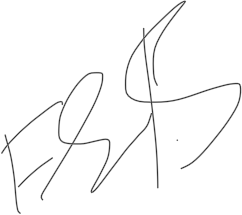 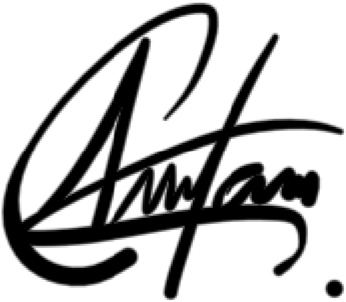 Francisco R. Soto Colmenares. 	 	Pablo C. Villafañe RodríguezPresidente  	 	 	 	 	Vicepresidente.